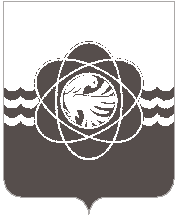 П О С Т А Н О В Л Е Н И Еот  29.12.2023 №  1288В соответствии с постановлением Администрации муниципального образования «город Десногорск» Смоленской области от 21.02.2022 № 90 «Об утверждении Порядка принятия решения о разработке муниципальных программ муниципального образования «город Десногорск» Смоленской области, их формирования и реализации, признании утратившими силу некоторых правовых актов», постановлением Администрации муниципального образования «город Десногорск» Смоленской области от 15.03.2022 № 129 «Об утверждении перечня муниципальных программ муниципального образования «город Десногорск» Смоленской области, признании утратившими силу некоторых правовых актов», в целях реализации программных мероприятий, Администрация муниципального образования «город Десногорск» Смоленской области постановляет: 1. Внести в постановление Администрации муниципального образования «город Десногорск» Смоленской области от 25.10.2019 № 1176 «Об утверждении муниципальной программы «Развитие территориального общественного самоуправления на территории муниципального образования «город Десногорск» Смоленской области» (ред. от 29.12.2020 № 985, от 18.03.2021 № 210,                   от 27.12.2021 № 1157, от  30.03.2022 № 191, от 27.02.2023 № 140) следующее изменение:Муниципальную программу «Развитие территориального общественного самоуправления на территории муниципального образования «город Десногорск» Смоленской области» изложить в новой редакции (приложение). 2. Отделу экономики и инвестиций Администрации муниципального образования «город Десногорск» Смоленской области (И.А. Пугачева) в течение 10 календарных дней разместить на портале ГАС «Управление» в информационно - телекоммуникационной сети «Интернет» актуализированную муниципальную программу «Развитие территориального общественного самоуправления на территории муниципального образования «город Десногорск» Смоленской области».3. Отделу информационных технологий и связи с общественностью       (Е.С. Любименко) разместить настоящее постановление на сайте Администрации муниципального образования «город Десногорск» Смоленской области в информационно – телекоммуникационной сети «Интернет».4. Контроль исполнения настоящего постановления возложить на заместителя Главы муниципального образования Н.Н. Александрову.Глава муниципального образования«город Десногорск» Смоленской области                                       А.А. ТерлецкийО внесении изменения в постановление Администрации муниципального образования «город Десногорск» Смоленской области от 25.10.2019 № 1176 «Об утверждении муниципальной программы «Развитие территориального общественного самоуправления на территории муниципального образования «город Десногорск» Смоленской области» 